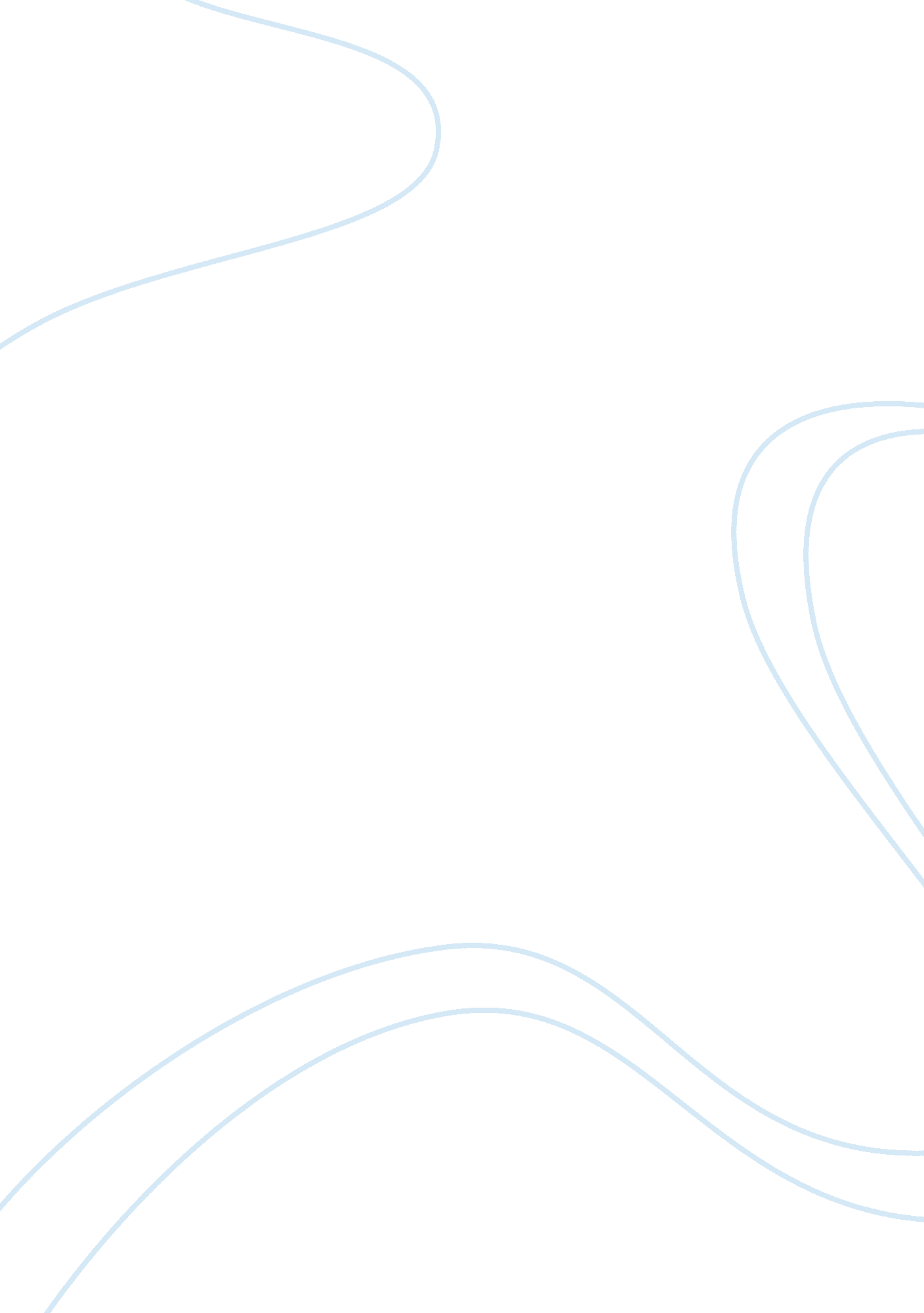 The expository essayArt & Culture, Music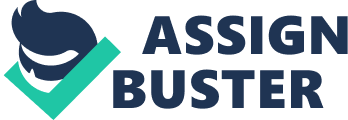 This essay is about oil and gas monetary values. The essay has tonss of facts on gas and oil by demoing people how the monetary values are increasing alternatively of diminishing. Besides it shows how it is seting an consequence on people. In this essay it shows readers how they prep the land for boring procedure, particular tools the oil companies need for boring the whole and shows how the inspector has to prove the land to do certain it is safe before boring. It besides shows how to be safe before covering with gas and oil, and shows people how unsafe it can be if you do n’t utilize safety. The thesis of my essay is how the monetary values of oil and gas are increasing than diminishing over the last twosome of old ages. Besides in my thesis statement our gas and oil monetary values are impacting our economic system twenty-four hours by twenty-four hours. Gas and oil monetary values are at their highest costs since more than a twelvemonth ago. Fuel costs are deriving 12 cents a gallon for the norm in the United States. Gas costs were at a record of four dollars a gallon in the twelvemonth 2008. In twelvemonth 2008 through 2009 the gas monetary values are go oning to lift and non dropping, gas is at an norm of two dollars and 94 cents a gallon in the United States. With the petroleum oil, crude oil oil is more than half a gallon of gasolene. Besides when they raise the monetary values of gasolene they are from rivals of other market places. The petroleum monetary values when they rise, all the gas Stationss monetary values rise because they have no pick it is all for the authorities. When all market topographic points raise the monetary values of gasolene is because of the petroleum monetary values, and when the petroleum monetary values lower down the market places back down the monetary values. This is all competition between one gas station to another. We are high in demand of our gas monetary values these yearss ; our universe ingestion of our gas and oil monetary values is approximately a per centum of the economic system. Most of the high monetary values you got to believe are coming from our high volume of wars ; the wars are bing us 1000000s of dollars each twenty-four hours of the hebdomad. Which caused a immense rising prices in the United States of America on gas and oil, besides nutrient monetary values? Robinson ( 2009 ) “ noted that we are returning to a record of fuel and oil monetary values of 2008. ” “ Predicted that the norm, of gasolene monetary values ; would remain under three dollars, a gallon nationwide in 2010. ” The refinement of gasolene costs are deriving up to thirty five per centum, gasolene contributed a 20 three per centum addition of the petroleum oil monetary values. Refiners want to phase out toxic waste to add in ethyl alcohol ; besides the refineries want to add ultralow S for gasolene and Diesel. The refinement of operations is holding a hard clip to do fuel cleansing agent. OSHA inspected about five 100 refineries ; the reviews of refineries have proven to be effected. The oil and gas faces a immense challenge for environmental protection on monetary value control. Technologies are increasing gas and oil on environmental impact. The smaller investors are seting money into stocks for major oil companies. Gasoline and place warming oil are made from plastics, toothpaste, shampoo, antihistamines and house pigment they all contain a similar signifier of crude oil. Besides the gas and oil industries is increasing on a day-to-day footing, and non demoing a lessening in monetary value. Besides when the oil gets refined through distillment it involves heating it until it turns into vapour, so they collect the oil and they let the vapor cool. When the temperature rises on oil finally merely C and pitch are left behind. “ Harmonizing to Marland, ( 2000 ) heating oil utilizing three million of appropriated financess, taking the stock list to 1, 984, 253 barrels. ” Besides the gas and oil are non merely impacting us, but it is besides seting an impact on fish and marine organisations. By our toxic waste, are fouling our H2O boundaries. That is impacting all of our species, by traveling through their gills into their blood that is traveling into others by killing the species. The ground most of our natural gas is fouling our H2O is because of our offshore and on land terminuss for the crew ships and pigboats are at least firing 30 per centum of their toxic gases into our H2O which is aching our species. It is besides seting an consequence on us in our economic system by seting a three per centum addition of our money into our penny stock for the oil and gas industries. The supplies they need before boring is a procedure of acquiring, because the large machines and some of their other equipment they need to delve an oil well, are shipped to the location where they are delving the oil well. The undertaking of happening oil is assigned before acquiring the equipment and prepping the land. They use gaussmeters to mensurate the flowing of oil, most normally they use seismology to set daze moving ridges through stone beds, and are reflected back to the surface of the land. The crew needs particular equipment for the occupation to bore out the oil Wellss. Like cock spots, tricone spots, arranger bomber, air perforators, good casing, bore steel, casing alignment clinchs and torch ushers, diverter boxes, daze absorbers, retract cocks, thread lubricant, oilers, stone drill oilers, polymers and a batch more equipment to finish the occupation. Prepping the land is a major occupation for the crews, because all the procedure they have to travel through before they can bore. The first measure before boring the oil Wellss, an inspector has to prove the land to do certain it is safe before the procedure of boring. Then to prep the land for oil boring they reserve a cavity which they use for the dispose of stone film editings. During the boring procedure they line the whole with plastic to protect the economic system. When the oil is prepared they dig a chief hole which is in a form of a rectangle which is called a basement. Then the crew begins run alonging the chief hole with a big diameter music director pipe. Besides before you can bore a well you need an geographic expedition licence. The cost to bore a well is 2. 5 million dollars each. The militias for the oil to do oil Wellss are all under the land. Oil geographic expedition represents the value of the gas they bring to the gas station. It can be hard when bad conditions like hurricanes and tropical storms can be difficult for oil and gas companies for oil Fieldss for boring. Marland ( 2004 ) stated “ our staff is trained to assist you undertake the easiest to the most hard undertakings. ” The supply of gas and oil been increasing, gasolene supplies are the highest degree of monetary value since the early 90 ‘ s, refineries have been cutting back of low borders. Everyone that relies on gas and oil monetary values, believe that it is high on demand and they think that gas should diminish alternatively of increasing. Everyone thinks that gas and oil monetary values are impacting our economic system, because every hebdomad of the twelvemonth oil and gas support rise, and it is impacting people because all the money we spend in our gas armored combat vehicles. Peoples think with all the money we spent into gas they want to truly cognize when monetary values are of all time traveling down. Just think everyone in America dumped at least two hundred and 40 billion dollars hard currency into stock for gas and oil companies. Golf God ( 2007 ) stated “ diminution in stock lists ” and “ demand surpassing supply for the leap into gas monetary values. ” When the crew ‘ s for oil companies are working in the oil armored combat vehicles and working with gas it can be a extremely risky work environment for them. Particularly working with low force per unit area armored combat vehicles that contain possible jeopardies like, fire and detonation, O lack and when they are exposed to toxic substances. When they are working with risky gasses and oil it can be a consequence of bluess, exhausts, chemicals, or inordinate heat or cold. When a creative activity, of O deficient ; it may do, serious hurt ; or decease. A consequence from authorities functionaries and policy shapers, are supplying lessons learned for better of planning storms and inundation events, can break forestall risky conditions caused by leaking oil and gas. To forestall the land from destructing what we need some most, and maintain chemical atoms off. “ Natural gas is released during venting operations, when there are leaks in equipment used during oil and gas development. ” ( Anonymous 2003 ) My essay on oil and gas monetary values, gives a batch of information and procedure of the gas and oil industry. The readers that read my essay should acquire a batch of good facts, inside informations and intelligence about gas and oil processs. Hopefully to all the readers out at that place you got a batch of enjoyment out of this. 